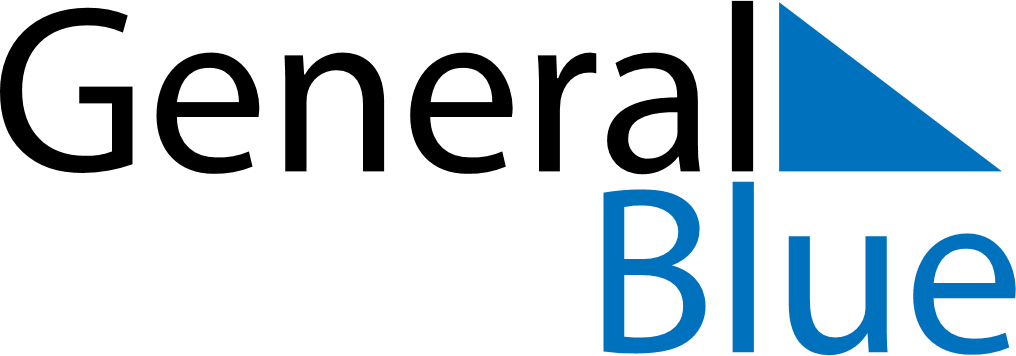 January 1742January 1742January 1742January 1742January 1742SundayMondayTuesdayWednesdayThursdayFridaySaturday12345678910111213141516171819202122232425262728293031